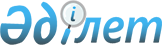 О внесении изменений в постановление Правительства Республики Казахстан от 24 апреля 2015 года № 279 "О распределении средств по базовому финансированию субъектов научной и (или) научно-технической деятельности"Постановление Правительства Республики Казахстан от 7 апреля 2016 года № 189      Правительство Республики Казахстан ПОСТАНОВЛЯЕТ:



      1. Внести в постановление Правительства Республики Казахстан от 24 апреля 2015 года № 279 «О распределении средств по базовому финансированию субъектов научной и (или) научно-технической деятельности» следующие изменения:



      в приложении к указанному постановлению: 



      графу 3 строки, порядковый номер 2, изложить в следующей редакции: «955 339,4»; 



      графу 3 строки, порядковый номер 6, изложить в следующей редакции: «325 732».



      2. Настоящее постановление вводится в действие со дня его подписания.      Премьер-Министр

      Республики Казахстан                   К. Масимов
					© 2012. РГП на ПХВ «Институт законодательства и правовой информации Республики Казахстан» Министерства юстиции Республики Казахстан
				